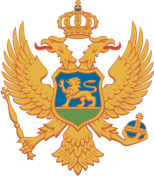 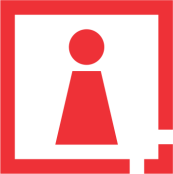 C R N A   G O R AAGENCIJA ZA ZAŠTITU LIČNIH PODATAKAI SLOBODAN PRISTUP INFORMACIJAMABr. 06-11-4304- 3/20Podgorica, 27.07.2020. god.Odlučujući po Zahtjevu, br. 06-11-4304-1/20 od 24.06.2020. godine, upućen od strane XX, kojim se od Agencije za zaštitu ličnih podataka i slobodan pristup informacijama traži mišljenje da li se i na koji način podaci o zdravstvenom stanju lica mogu koristiti u sudskom postupku, Savjet Agencije je na sjednici održanoj 23.07.2020. godine donio sljedećeM I Š LJ E NJ EPravo uvida u medicinsku dokumentaciju, tj. podatke koji se odnose na zdravstveno stanje lica može se ostvariti pod uslovima predviđenim članom 13 Zakona o zaštiti podataka o ličnosti, uz obavezno poštovanje načela srazmjernosti i svrsishodnosti obrade ličnih podataka.Podaci iz medicinske dokumentacije korisniku se mogu dostaviti u pisanoj ili elektronskoj formi uz primjenu mjera zaštite ličnih podataka propisanih članom 24 Zakona o zaštiti podataka o ličnosti.O b r a z l o ž e nj eAgenciji za zaštitu ličnih podataka i slobodan pristup informacijama obratio se XX, Zahtjevom kojim se traži mišljenje povodom sudskog postupka koji je u toku pred Osnovnim sudom u Podgorici, po tužbi tužioca XX iz Podgorice protiv tuženog – Crnogorski elektrodistributivni centar doo Podgorica, čiji je predmet zaštita tužioca od diskriminacije u postupku ostvarivanja prava na novčanu pomoć usled teške bolesti kod Poslodavca – tuženog, u odnosu na druge zaposlene kojima je tuženi omogućio ostvarivanje prava u višestruko većem iznosu nego što je omogućio tužiocu, na osnovu čega je Osnovni sud naložio tuženom da dostavi neophodnu medicinsku dokumentaciju za zaposlene koji imaju istu dijagnozu kao i tužilac kako bi se moglo izvršiti upoređivanje zdravstvenog stanja zaposlenih u istoj ili sličnoj situaciji, što tuženi nije učinio pozivajući se na odredbe Zakona o zaštiti podataka o ličnosti po kojima su podaci koji se odnose na zdravstveno stanje posebna kategorija ličnih podataka koji se mogu obrađivati samo uz izričitu saglasnost lica na koja se odnose, a koju saglasnost u konkretnom slučaju ova lica nisu dala, te se postavlja pitanje da li se i na koji način podaci o zdravstvenom stanju mogu koristiti u sudskom postupku obzirom da se na sud ne odnose odredbe ovog zakona, kao i da postoje mjere i načini na koje se može obezbijediti zaštita podataka o ličnosti isključenjem javnosti sa rasprave i obavezivanjem učesnika u postupku na čuvanje tajnosti postupka ili mjerama kojima se može zaštititi identitet lica navođenjem inicijala umjesto punog imena i prezimena i sl.  Postupajući u skladu sa članom 50 tačka 3 Zakona o zaštiti podataka o ličnosti („Sl. List CG“, br. 79/08, 70/09, 44/12 i 22/17) u kojem se navodi da Agencija daje mišljenja u vezi sa primjenom ovog zakona, a na osnovu predmetnog zahtjeva, Savjet Agencije je mišljenja da shodno Zakonu o zaštiti podataka o ličnosti, pravo uvida u medicinsku dokumentaciju, tj. podatke koji se odnose na zdravstveno stanje lica može se ostvariti ukoliko je ispunjen neki od uslova iz člana 13 ovog zakona. Članom 43 Ustava Crne Gore (“Sl. list CG”, Br.1/07) jemči se zaštita podataka o ličnosti i izričito utvrđuje da je zabranjena upotreba podataka o ličnosti van namjene za koju su prikupljeni.Zakonom o zaštiti podataka o ličnosti u članu 2 stavovi 1 i 2 propisano je da se lični podaci moraju obrađivati na pošten i zakonit način i da se isti ne mogu obrađivati u većem obimu nego što je potrebno da bi se postigla svrha obrade niti na način koji nije u skladu sa njihovom namjenom. Članom 4 ovog Zakona propisano je da se zaštita ličnih podataka obezbjeđuje svakom licu bez obzira na državljanstvo, prebivalište, rasu, boju kože, pol, jezik, vjeru, političko i drugo uvjerenje, nacionalnost, socijalno porijeklo, imovno stanje, obrazovanje, društveni položaj ili drugo lično svojstvo. Zakonom o zdravstvenoj zaštiti (“Sl. List CG”, br. 03/16, 39/16, 02/17, 44/18 i 24/19) regulisana je obrada medicinske dokumentacije od strane medicinskih radnika kao i način postupanja sa istom. Tako je članom 11 stav 1 tačka 7 i 9 ovog Zakona propisano da svaki građanin ima pravo na privatnost i povjerljivost svih podataka koji se odnose na njegovo zdravlje kao i pravo uvida u medicinsku dokumentaciju. Shodno članu 139 ovog Zakona zdravstveni radnici dužni su da čuvaju, kao profesionalnu tajnu, sve činjenice i podatke o zdravstvenom stanju građanina, a takođe, na čuvanje profesionalne tajne obavezni su i drugi zaposleni u zdravstvenim ustanovama, drugi subjekti koji obavljaju zdravstvenu djelatnost, zaposleni u Fondu i u osiguravajućem društvu, kao i studenti i učenici škole zdravstvenog usmjerenja. Izuzetno, ova lica mogu biti oslobođena čuvanja profesionalne tajne, ako za to imaju pisanu saglasnost lica o čijem se zdravstvenom stanju radi ili je to neophodno učiniti u javnom interesu ili u interesu drugog lica i to ukoliko je potrebno radi otkrivanja ili suđenja za najteža krivična djela, ako bi ono bilo znatno usporeno ili onemogućeno bez otkrivanja podataka o zdravstvenom stanju građanina; zaštite javnog zdravlja i bezbjednosti; sprječavanja izlaganja drugog lica neposrednoj i ozbiljnoj opasnosti za njegov život ili zdravlje.Članom 140 stav 1 Zakona o zdravstvenoj zaštiti propisano je da se na zahtjev nadležnih pravosudnih organa daju podaci, odnosno izvodi tih podataka, kao i kopije medicinske dokumentacije pacijenta, a izuzetno, može se dati i cjelokupna medicinska dokumentacija na uvid dok traje postupak pred nadležnim pravosudnim organom.Iz navedenog proizilazi da sudovi, kako u parničnom tako i u krivičnom postupku, imaju pravo uvida u medicinsku dokumenataciju ukoliko su podaci o zdravstvenom stanju od bitnog uticaja za predmet i tok postupka. U zahtjevu suda koji se upućuje prema rukovaocu zbirke ličnih podataka (zdravstvenoj ustanovi) mora se navesti precizan obim podataka u koje se traži uvid. Shodno članu 18 Zakona o zaštiti podataka o ličnosti, korisnik ličnih podataka u samom zahtjevu navodi svrhu davanja podataka na korišćenje i dužan je da iste briše po proteku vremena koje je potrebno za ostvarivanje svrhe, ako posebnim zakonom nije drugačije uređeno.Obrada ličnih podataka i zaštita privatnosti u kontekstu zaštite posebne kategorije ličnih podataka, u konkretnom slučaju podataka o zdravstvenom stanju, bliže je uređena Zakonom o zaštiti podataka o ličnosti, te stim u vezi, podaci koji se odnose na zdravstveno stanje lica, u smislu člana 9 stav 1 tačka 7 Zakona, predstavljaju posebnu kategoriju ličnih podataka tzv. osjetljive podatke koji se mogu obrađivati samo ukoliko su ispunjeni uslovi predviđeni članom 13 ZZPL i posebno se označavaju i štite radi sprječavanja neovlašćenog pristupa tim podacima. Dakle, u smislu člana 13 ZZPL obrada podataka koji se odnose na zdravstveno stanje građanina može se vršiti: 1) uz izričitu saglasnost lica čiji se podaci obrađuju; 2) kad je obrada ličnih podataka neophodna radi zapošljavanja u skladu sa zakonom kojim se uređuju radni odnosi, pri čemu se moraju propisati adekvatne mjere zaštite; 3) kad je obrada ličnih podataka neophodna radi otkrivanja, prevencije i dijagnostikovanja bolesti i liječenja lica, kao i radi upravljanja zdravstvenim službama, ako te podatke obrađuje zdravstveni radnik ili drugo lice koje ima obavezu čuvanja tajne; 4) ukoliko je to neophodno radi zaštite života ili drugih vitalnih interesa lica na koje se lični podaci odnose ili drugog lica, a to lice nije u mogućnosti da lično da saglasnost ili ukoliko za obradu podataka postoji zakonski osnov; 5) ako je lice na očigledan način lične podatke učinilo dostupnim javnosti ili je obrada neophodna za ostvarivanje ili zaštitu pravnih interesa tog lica pred sudom ili drugim organima; 6) kad se obrada ličnih podataka vrši u okviru zakonite djelatnosti nevladine organizacije, odnosno udruženja ili druge neprofitne organizacije sa političkim, filozofskim, vjerskim ili sindikalnim ciljevima, ako se ti podaci odnose samo na članove te organizacije ili lica koja imaju stalan kontakt sa njom u vezi sa svrhom njene djelatnosti i ako se ti podaci ne objavljuju bez saglasnosti tih lica.Imajući u vidu prednje navedeno, podaci o zdravstvenom stanju lica mogu se dostaviti korisniku ličnih podataka ukoliko su ispunjeni uslovi iz člana 13 Zakona o zaštiti podataka o ličnosti, odnosno iz člana 139 Zakona o zdravstvenoj zaštiti. Organi i institucije koji imaju pravo uvida u zdravstvene podatke su zakonski korisnici ličnih podataka tj. organi kojima zakon omogućava navedeno pravo. Korisnik ličnih podataka je, shodno članu 9 stav 1 tačka 4, svako fizičko ili pravno lice, državni organ, organ državne uprave, organ lokalne samouprave ili lokalne uprave i drugi subjekti koji vrše javna ovlašćenja, koji imaju pravo da obrađuju lične podatke, a nije lice čiji se lični podaci obrađuju, prvobitni rukovalac zbirke ličnih podataka, obrađivač ličnih podataka ili lice zaposleno kod rukovaoca zbirke ličnih podataka ili obrađivača ličnih podataka. Obrada ličnih podataka mora biti srazmjerna odnosno ne smije biti u većem obimu nego što je potrebno da bi se postigla svrha obrade. Navedeno podrazumijeva da rukovalac zbirke ličnih podataka zakonskom korisniku može dostaviti samo obim podataka neophodan za vođenje postupka pred tim organom, uz obavezno poštovanje načela srazmjernosti i svrsishodnosti obrade ličnih podataka.Kada je u pitanju dostavljanje podataka iz medicinske dokumentacije na zahtjev suda, ZZPL u članu 13 stav 1 tačka 5 propisuje da se obrada posebne kategorije ličnih podataka odnosno podataka o zdravstvenom stanju može vršiti ukoliko je to neophodno za ostvarivanje ili zaštitu pravnih interesa lica čiji se podaci obrađuju pred sudom ili drugim organima. Ovom odredbom se dozvoljava korišćenje osjetljivih podataka ukoliko je to potrebno za utvrđivanje ili zaštitu zakonskih interesa što se odnosi na postupke pred sudom ili upravnim organom, kada jedna od strana želi da koristi podatke o svom protivniku ili o trećoj strani koja je uključena.Podaci iz medicinske dokumentacije korisniku se mogu dostaviti u papirnoj ili elektronskoj formi uz primjenu mjera zaštite ličnih podataka propisanih članom 24 Zakona o zaštiti podataka o ličnosti, što podrazumijeva da je rukovalac zbirke ličnih podataka obavezan da obezbijedi tehničke, kadrovske i organizacione mjere zaštite ličnih podataka, radi zaštite od gubitka, uništenja, nedopuštenog pristupa, promjene, objavljivanja, kao i od zloupotrebe.Imajući u vidu navedeno, Savjet je mišljenja istaknutog u dispozitivu.SAVJET AGENCIJEPredsjednik, Sreten RadonjićDostavljeno:Podnosiocu zahtjevaOdsjeku za predmete i prigovore